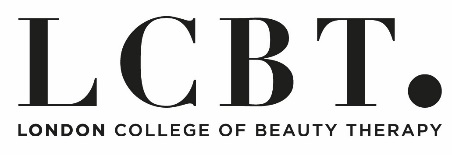 Uploading your Job Description to our Job Shop for learners.